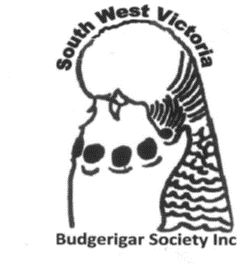 South West Budgerigar SocietyPresidentPeter Owenpeteowen22@hotmail.com0400 233 396Vice PresidentKaylee Fisherdkfisher@westvic.com.au0423 627 356SecretaryTim Patersontimbo_pat@hotmail.com0424 978 568TreasurerPeter Owenpeteowen22@hotmail.com0400 233 396CouncillorNeil FitzgibbonCouncillorRay SladeSouth West Budgerigar Society inc.
21 Edgar st. Heywood 3304